Spoštovani!Bliža se čas kmečkih opravil na poljih in s tem povečanega števila kmetijske mehanizacije na naših cestah. Zavedamo se, da boste imeli v tem času veliko dela, vendar Vas bi radi opozorili na nekaj stvari, ki jih morate upoštevati tudi Vi kot udeleženci v cestnem prometu.V zadnjem času na naše naslove prihaja kar veliko pritožb uporabnikov kolesarske steze Dravograd – Slovenj Gradec – Mislinja o nekaterih nepravilnostih, ki jih tudi sami zaznavamo in Vas bi na to želeli dodatno opozoriti.VOŽNJA PO KOLESARSKI STEZI Z KMETIJSKO MEHANIZACIJO:Opažamo, da se v zadnjem času povečuje število voženj s traktorji po sami kolesarski stezi oziroma obračanje na kolesarski stezi pri oranju ali košenju trave ob sami trasi kolesarske steze. Posledica tega so nanosi zemlje in peska na kolesarsko stezo, kar predstavlja povečano nevarnost uporabnikov kolesarske steze predvsem udeležencem z rolerji in tudi s kolesi. Posledica tega pa je povečano čiščenje kolesarske steze s strani Javnega komunalnega podjetja in tudi vsakoletne večje poškodbe asfaltne prevleke, kar pomeni dodatne stroške pri zalivanju razpok. Vožnja po kolesarski stezi in stezi za pešce je seveda za motorna vozila prepovedana in je za prekršek predpisana globa v znesku 120 €.ORANJE OB KOLESARSKI STEZIPredpisi o cestah dovoljujejo oranje ob javnih cestah in kolesarskih poteh ter stezah za pešce  v minimalnem odmiku 4m v kolikor se orje pravokotno na javno pot oziroma 1m v kolikor se orje vzporedno z javno potjo, ne glede na katastrsko mejo. Opažamo, da tudi pri teh določilih prihaja do vedno večjih kršitev in se nemalokrat orje tik ob sami bankini. Pri tem pa prihaja tudi do kršitev posega na javno dobro oziroma nedovoljenega posega v katastrsko mejo javnega dobra. Širina javnega dobra, kjer poteka trasa kolesarske steze je bivši železniški koridor in je zemljišče, ki je javno dobro na posameznih delih široko tudi do 20m in se kot tako lahko uporablja za vožnjo s kmetijsko mehanizacijo, torej vožnjo vzporedno s kolesarsko potjo. Seveda pa takšno vožnjo preprečujejo njive, ki so orane do same kolesarske steze in preko katastrske meje, kar ima za posledico nedovoljene vožnje po sami kolesarski stezi.ČIŠČENJE JAVNIH POTIZakon o cestah določa obveznost voznika, da pred vključitvijo na javno cesto s kolovozne poti, nekategorizirane ceste, individualnega priključka, območja izvajanja del ali druge zemeljske površine, mora voznik odstraniti z vozila zemljo ali blato, ki bi lahko onesnažila cesto. Globa za tovrstni prekršek je izredno visoka saj znaša za voznika 1.000,00 €. Zavedamo se, da je pri opravilih na polju in kasnejšemu vključevanju kmetijske mehanizacije na javno cesto to določilo nemalokrat težko upoštevati, vendar lahko vozniki oziroma lastniki zemljišč ob delih na njivah poskrbite za spremljevalce, ki sprotno očistijo morebitne nanose zemljine na javno cesto. Nanosi zemljine predstavljajo zmanjšano torno sposobnost vozišča in ko jih ostala vozila razvozijo po vozišču, predstavljajo ob dežju še toliko večjo nevarnost oziroma povečujejo spolzkost vozišča. Na našem območju se je že pripetila prometna nezgoda s telesnimi poškodbami, katere posledica je bila ravno zemljina na vozišču in takšen voznik ni odgovoren samo za storitev prekrška ampak tudi kazensko odgovoren za storitev dejanja za kar je imelo posledico prometno nezgodo.S tem dopisom smo Vas zgolj želeli opozoriti na nepravilnosti, ki jih opažamo sami, jih prijavljajo na naše naslove občani in želimo, da ste v prihajajočem spomladanskem času ob delu na poljih seznanjeni z določili iz prometne zakonodaje in da v tem času poskrbite za odpravo morebitnih nepravilnosti in v izogib morebitnemu izreku globe, ki jih določa zakonodaja saj so zneski za tovrstne prekrške dokaj visoki.Nadzor nad navedenimi določili opravlja:Policijska postaja Slovenj Gradec: T: 02 872 54 00; E: pp_slovenj_gradec.puce@policija.siMedobčinsko redarstvo Mestne občine Slovenj Gradec: T: 02 88 121 51; E: info@slovenjgradec.siMedobčinski inšpektorat Koroške: T: 02 8723 585; E:  medobcinski.inspektorat.koroske@dravograd.siSlovenj Gradec, April 2013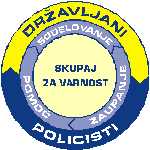 